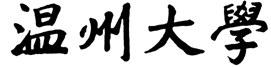 硕士研究生招生考试（初试）业务课考试大纲  考试科目：汉语写作与百科知识          科目代码：   448           参考书目（所列参考书目仅供参考，非考试科目指定用书）李国正 主编，《汉语写作与百科知识》，北京：首都师范大学出版社，2020.黄伯荣、廖序东，《现代汉语》（增订六版）（上下册）北京：高等教育出版社，2017.张杰、萧映 主编，《写作》，北京：北京大学出版社，2009.余国瑞、岑绍基 主编，《实用写作（第二版）》，北京：高等教育出版社，2015.二、考试形式试卷满分：150 分      考试时间：180分钟考试形式：闭卷、笔试三、考查范围1. 目标要求汉语写作与百科知识考试是全日制翻译硕士专业学位(MTI)研究生入学考试的专业基础课考试科目，其目的是考查学生是否具备进行MTI学习所要求达到的汉语水平和必要的知识广度。本考试为水平性考试，用于测试考生对百科知识的掌握程度和汉语写作水平。考试范围包括本大纲规定的百科知识和汉语写作水平。要求如下：(1) 具备一定中外文化以及政治、经济、法律等方面的背景知识。(2) 具有较强的现代汉语基本功。(3) 具备较强的现代汉语写作能力。2. 考试范围本考试采取客观试题与主观试题相结合、单项技能测试与综合技能测试相结合的方法，测试考生的百科知识和汉语写作能力。考生使用汉语答题。要求考生用钢笔或圆珠笔在答题纸上作答。本考试内容包括三个部分：百科知识、应用文写作、话题作文。见“《汉语写作与百科知识》考试内容一览表”。《汉语写作与百科知识》考试内容一览表说明如下：（1）百科知识a. 考试要求要求考生对中外文化、国际国内政治、经济、法律以及中外人文、历史、地理等方面有一定的了解。b. 题型为单项选择和名词解释两种。（2）应用文写作a. 考试要求要求考生根据所提供的信息和场景写出一篇400字左右的应用文，体裁包括说明书、会议通知、商务信函、备忘录、广告等，要求言简意赅，凸显专业性、技术性和实用性。b. 题型试卷提供应用文写作的信息、场景及写作要求，由考生根据提示写作。(3) 命题作文a.考试要求要求考生根据所提供的话题及要求写出一篇不少于800字的现代汉语作文。体裁为说明文或议论文。要求文体恰当、结构合理、语言准确、行文流畅、语意连贯。b. 题型试卷提供话题材料，考生根据话题及要求自命题作文。序号考试内容题型及题量第一部分百科知识单项选择第一部分百科知识（2）名词解释第二部分应用文写作一篇约400个汉字的应用文第三部分命题作文一篇不少于800个汉字的现代汉语文章